Vježba Scratch, 8. RazredNapravi kviz sa 5 pitanja koristeći liste u programskom jeziku Scratch. Ukoliko je odgovor točan neka računalo ispisuje poruku „bravo“ ukoliko nije neka ispisuje poruku „Odgovor nije točan“. Nakon pet pitanja neka nam računalo kaže koliko smo imali točnih odgovora.




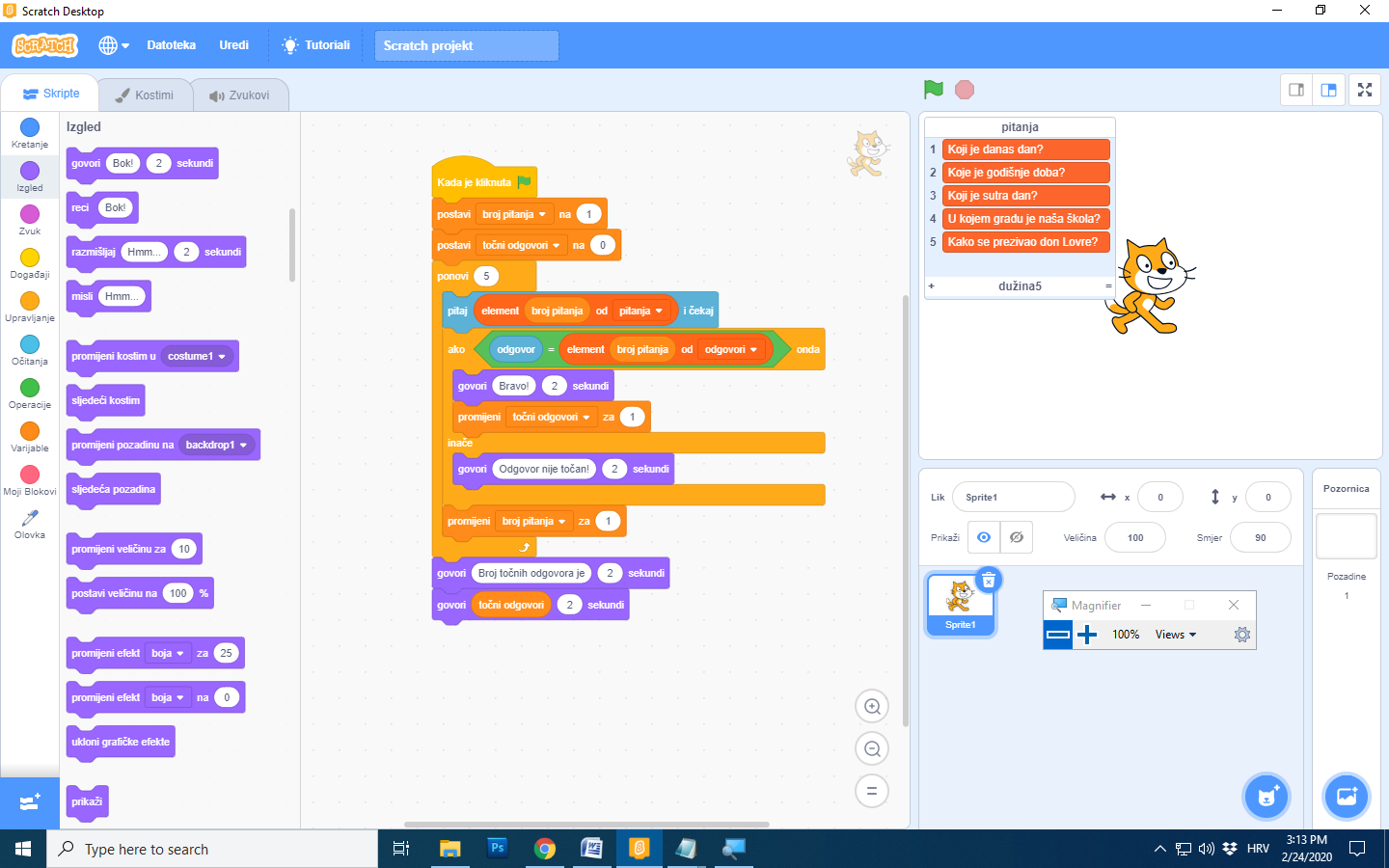 Napravi igru u kojoj će se lik kretati kroz labirint. Pri dodiru s rubom labirinta neka gubi život i vraća se na početak. Ako dođe do kraja neka nas računalo obavijesti da smo pobijedili. Po želji dodaj prepreke u labirintu.
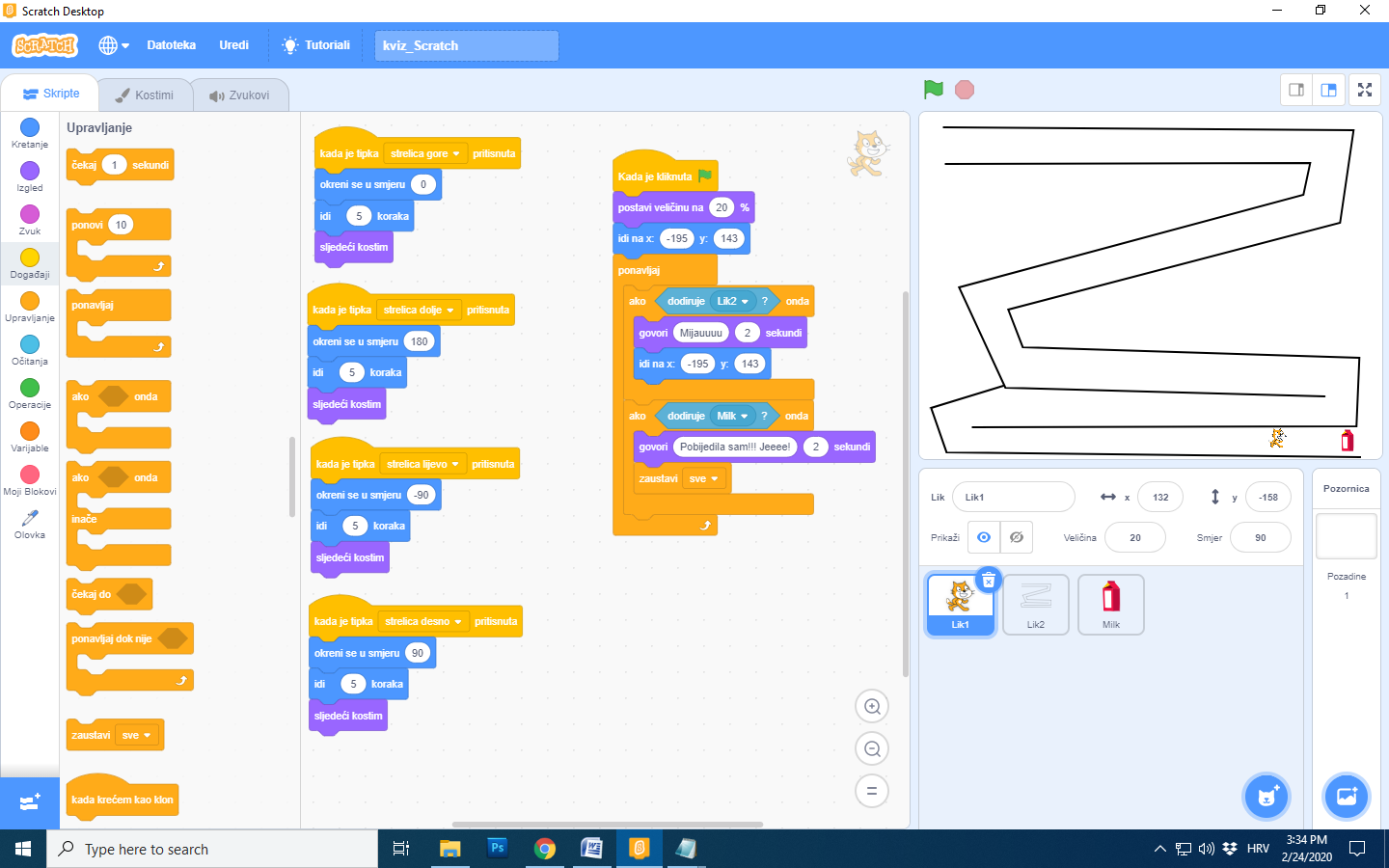 Napiši program pomoću kojeg pogađamo broj od 1 do 100 koje je računalo „zamislilo“. Ukoliko je broj koji upišemo manji od računalovog neka nas upozori porukom „tvoj broj je manji od zamišljenog broja“ a ukoliko je broj koji upišemo veći od računalovog neka nas upozori porukom „tvoj broj je veći od zamišljenog broja“. Kad odgovorimo točno, neka nam prikaže broj pokušaja koji su nam bili potrebni.
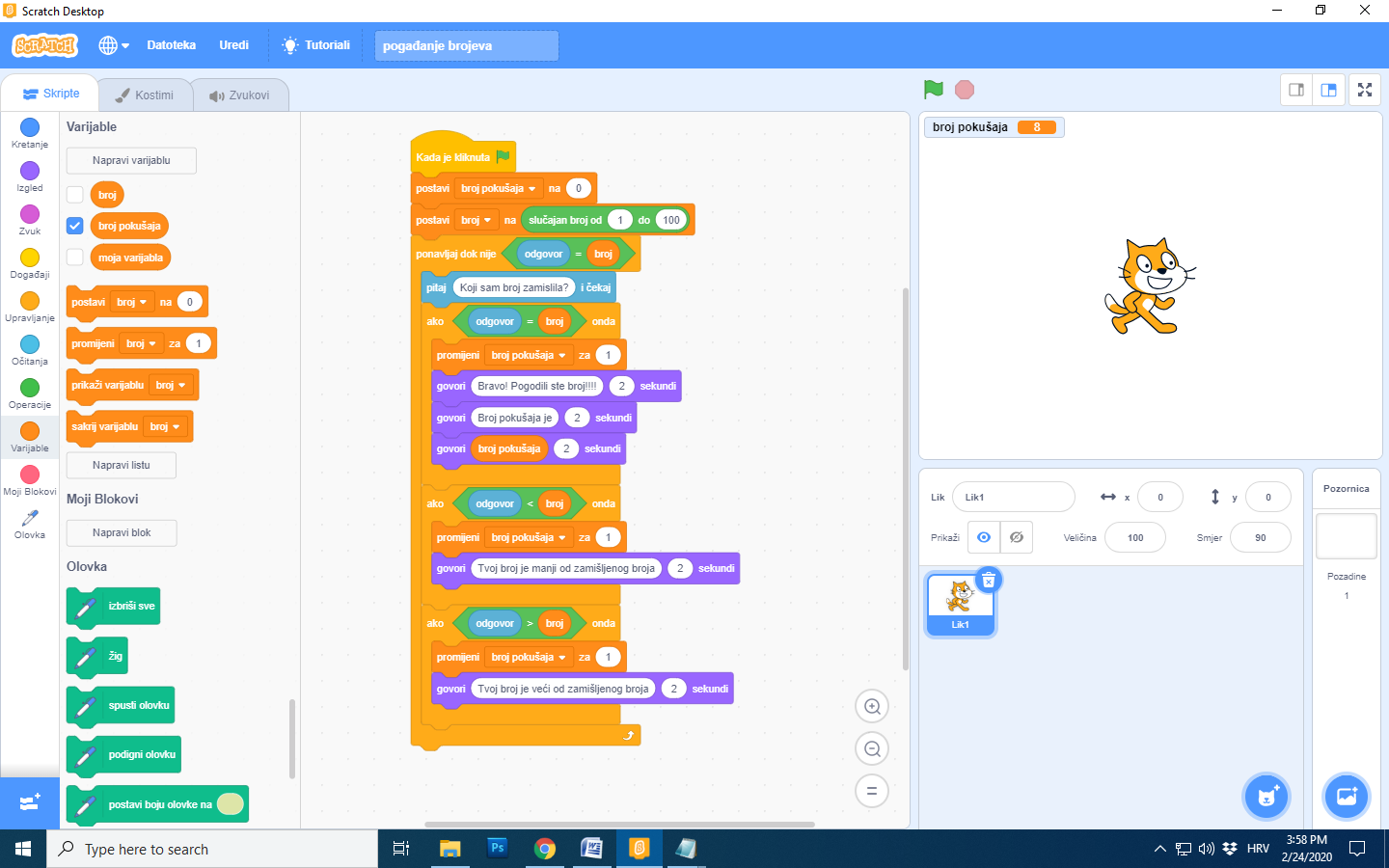 Napravi program koji izračunava površinu pravokutnika i crta pravokutnik nakon što unesemo duljine stranica A i B.
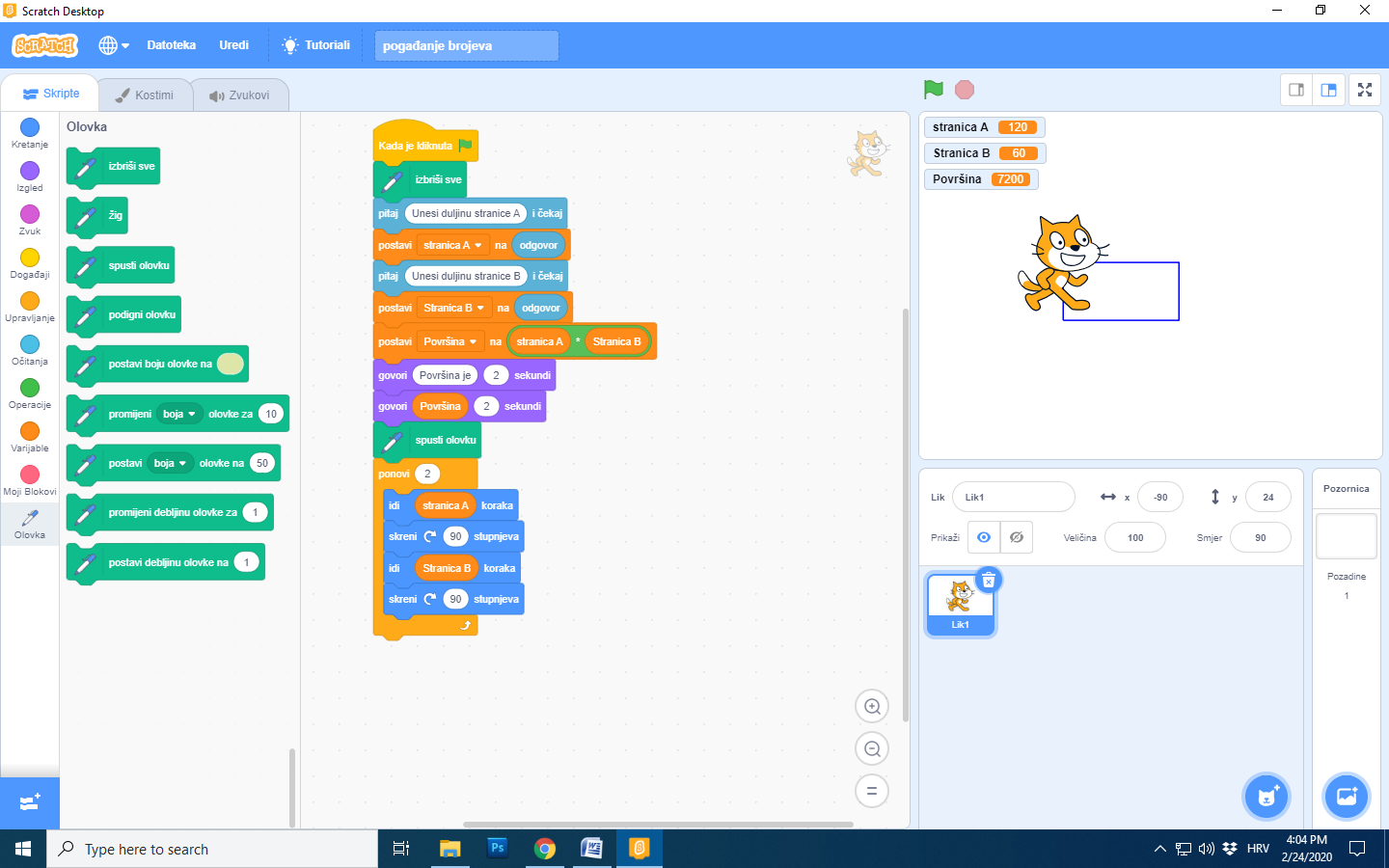 Napravi program koji nas pita što želimo crtati. Ukoliko odgovorimo „kvadrat“ neka crta kvadrat ukoliko odgovorimo „trokut“ neka crta trokut. Neka nas pita željenu duljinu stranice i broj boje (1-10) za svaki od likova. Ukoliko odgovorimo nešto drugo, neka računalo komentira „Žao mi je, to ne znam crtati“.
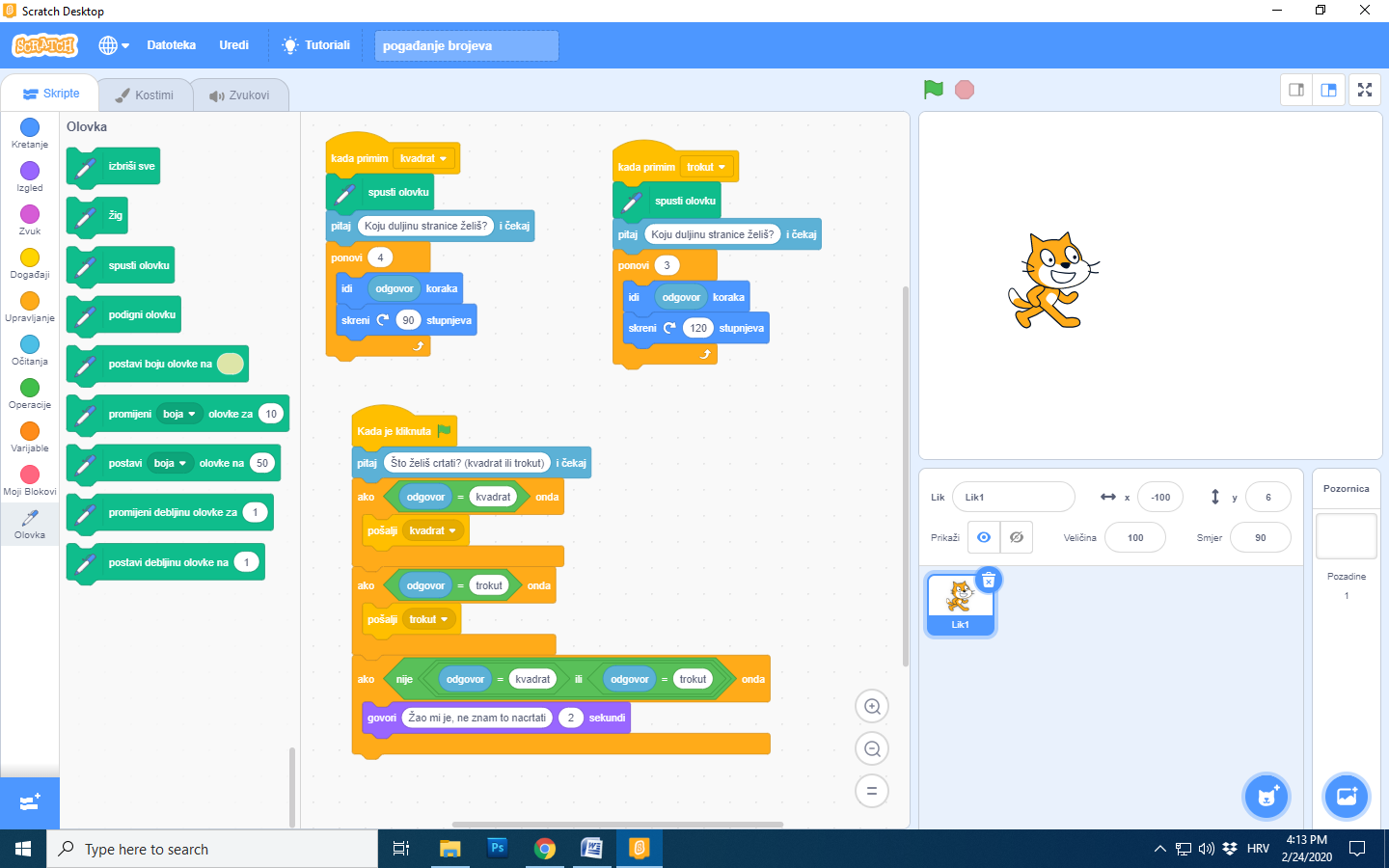 